ФЕДЕРАЛЬНОЕ АГЕНТСТВО ЖЕЛЕЗНОДОРОЖНОГО ТРАНСПОРТАФедеральное государственное бюджетное образовательное учреждение высшего образования «Петербургский государственный университет путей сообщения Императора  Александра I»(ФГБОУ ВО ПГУПС)Кафедра «Инженерная химия и естествознание»РАБОЧАЯ ПРОГРАММАдисциплиныБ1.О.16 «ХИМИЯ» для направления подготовки20.03.01 «Техносферная безопасность» по профилю«Безопасность технологических процессов и производств» Форма обучения – очнаяСанкт-Петербург2023ЛИСТ СОГЛАСОВАНИЙ Рабочая программа рассмотрена и утверждена на заседании кафедры «Инженерная химия и естествознание»Протокол № 8 от 10 марта 2023 г. 1. Цели и задачи дисциплиныРабочая программа дисциплины «Химия» (Б1.О.16) (далее – дисциплина) составлена в соответствии с требованиями федерального государственного образовательного стандарта высшего образования по направлению подготовки 20.03.01 «Техносферная безопасность» (далее – ФГОС ВО), утвержденного  25.05.2020 г., приказ Министерства науки и высшего образования Российской Федерации № 680, с учетом профессионального стандарта (40.054) «Профессиональный стандарт специалиста в области охраны труда», утвержденного приказом Министерства труда и социальной защиты Российской Федерацииот 4 августа 2014 г. N 524н.Целью изучения дисциплины является владение обучающимся методами поиска, критического анализа и синтеза информации при получении необходимых химических знаний, методикой системного подхода для решения поставленных задач при осуществлении профессиональной деятельности.Для достижения цели дисциплины решаются следующие задачи:обучение студентов теоретическим основам знаний о составе, строении и свойствах веществ;обучение студентов теоретическим основам знаний о явлениях, которыми сопровождаются превращения одних веществ в другие при протекании химических реакций.
2. Перечень планируемых результатов обучения по дисциплине, соотнесенных с установленными в образовательной программе индикаторами достижения компетенцийПланируемыми результатами обучения по дисциплине (модулю) является формирование у обучающихся компетенций и/или части компетенций. Сформированность компетенций и/или части компетенций оценивается с помощью индикаторов достижения компетенций.3. Место дисциплины в структуре основной профессиональной образовательной программыДисциплина относится к обязательной части блока 1 «Дисциплины (модули)».4. Объем дисциплины и виды учебной работыПримечание: «Форма контроля» – экзамен (Э), зачет (З), зачет с оценкой (З*), курсовой проект (КП), курсовая работа (КР) 5. Структура и содержание дисциплины 5.1. Разделы дисциплины и содержание рассматриваемых вопросов5.2. Разделы дисциплины и виды занятий6. Оценочные материалы для проведения текущего контроля успеваемости и промежуточной аттестации обучающихся по дисциплинеОценочные материалы по дисциплине являются неотъемлемой частью рабочей программы и представлены отдельным документом, рассмотренным на заседании кафедры и утвержденным заведующим кафедрой.7. Методические указания для обучающихся по освоению дисциплиныПорядок изучения дисциплины следующий:Освоение разделов дисциплины производится в порядке, приведенном в разделе 5 «Содержание и структура дисциплины». Обучающийся должен освоить все разделы дисциплины, используя методические материалы дисциплины, а также учебно-методическое обеспечение, приведенное в разделе 8 рабочей программы. Для формирования компетенций обучающийся должен представить выполненные задания, необходимые для оценки знаний, умений, навыков и (или) опыта деятельности, предусмотренные текущим контролем успеваемости (см. оценочные материалы  по дисциплине).По итогам текущего контроля успеваемости по дисциплине, обучающийся должен пройти промежуточную аттестацию (см. оценочные материалы по дисциплине).8. Описание материально-технического и учебно-методического обеспечения, необходимого для реализации образовательной программы по дисциплине8.1.	Помещения представляют собой учебные аудитории для проведения учебных занятий, предусмотренных программой бакалавриата/специалитета/ магистратуры, укомплектованные специализированной учебной мебелью и оснащенные оборудованием и техническими средствами обучения, служащими для представления учебной информации большой аудитории: настенным экраном (стационарным или переносным), маркерной доской и (или) меловой доской, мультимедийным проектором (стационарным или переносным). Все помещения, используемые для проведения учебных занятий и самостоятельной работы, соответствуют действующим санитарным и противопожарным нормам и правилам.Для проведения лабораторных работ используется лаборатория кафедры «Лаборатория общей химии», оборудованная следующими приборами/специальной техникой/установками используемыми в учебном процессе:химические столы лабораторные;титровальные столы;cистема приточно-вытяжной вентиляции;cпектрофотометр УФ-6100 ТМ «ЭКОВЬЮ»;микроскоп Альтами МЕТ 6С.						Помещения для самостоятельной работы обучающихся оснащены компьютерной техникой с возможностью подключения к сети «Интернет» и обеспечением доступа в электронную информационно-образовательную среду университета.8.2.	Университет обеспечен необходимым комплектом лицензионного и свободно распространяемого программного обеспечения, в том числе отечественного производства:MS Office;Операционная система Windows;Антивирус Касперский8.3.	Обучающимся обеспечен доступ (удаленный доступ) к современным профессиональным базам данных:Электронно-библиотечная система издательства «Лань». [Электронный ресурс]. – URL: https://e.lanbook.com/ — Режим доступа: для авториз. пользователей;Электронно-библиотечная система ibooks.ru («Айбукс»). – URL: https:// ibooks.ru / — Режим доступа: для авториз. пользователей;Электронная библиотека ЮРАЙТ. – URL: https://urait.ru/— Режим доступа: для авториз. пользователей;Единое окно доступа к образовательным ресурсам - каталог образовательных интернет-ресурсов и полнотекстовой электронной учебно-методической библиотеке для общего и профессионального образования». – URL: http://window.edu.ru/ — Режим доступа: свободный.Словари и энциклопедии. – URL: http://academic.ru/ — Режим доступа: свободный.Научная электронная библиотека "КиберЛенинка" - это научная электронная библиотека, построенная на парадигме открытой науки (Open Science), основными задачами которой является популяризация науки и научной деятельности, общественный контроль качества научных публикаций, развитие междисциплинарных исследований, современного института научной рецензии и повышение цитируемости российской науки. – URL: http://cyberleninka.ru/ — Режим доступа: свободный.8.4.	Обучающимся обеспечен доступ (удаленный доступ) к информационным справочным системам: Национальный Открытый Университет "ИНТУИТ". Бесплатное образование. [Электронный ресурс]. – URL: https://intuit.ru/ — Режим доступа: свободный.8.5.	Перечень печатных и электронных изданий, используемых в образовательном процессе:Масленникова Л.Л., Степанова И.В., Байдарашвили М.М. Выполнение тестовых работ по дисциплине химия: учебное пособие. СПб.: ФГБОУ ВО ПГУПС, 2020. – 56 с.Смирнова Т.В., Сахарова А.С. Краткий курс химии: учебное пособие для обучающихся по направлению 20.03.01 «Техносферная безопасность». СПб.: ФГБОУ ВО ПГУПС, 2017. – 69 с.Соловьева В.Я., Степанова И.В., Абу-Хасан М.С., Сахарова А.С. Химические источники тока: учебное пособие. СПб.: ФГБОУ ВО ПГУПС, 2020. – 53 с.Сватовская Л.Б., Байдарашвили М.М., Абу-Хасан М.С., Старчуков Д.С., Юров О.В., Сахарова А.С., Кабанов А.А. Инновационные естественно-научные и технологические решения в строительной деятельности, применяемые для защиты природно-техногенных систем: учебное пособие для магистрантов СПб.: ФГБОУ ВО ПГУПС, 2017. – 61 с.Сватовская Л.Б., Дергачёв А.И., Соловьева В.Я., Сахарова А.С., Абу-Хасан М.С., Байдарашвили М.М., Куранова О.Н. Геохимическая защита природно-техногенных систем: учебное пособие СПб.: ФГБОУ ВО ПГУПС, 2018. – 98 с.Современная идентификация веществ / учебное пособие / Герке С.Г. Чибисов Н.П. – СПб.: ПГУПС, 2009. – 36 с.Латутова М.Н., Макарова Е.И. Полимерные материалы /учебное пособие / - СПб.: ПГУПС, 2011 – 24 с.Сватовская Л.Б. и др. Химические, экологические и некоторые технические аспекты р-элементов /учебное пособие. - СПб.: ПГУПС, 2014 – 89.с.Сватовская Л.Б. и др. Химические, экологические и технические аспекты s- и d-элементов /учебное пособие.- СПб.: ПГУПС, 2014 – 61.с.8.6.	Перечень ресурсов информационно-телекоммуникационной сети «Интернет», используемых в образовательном процессе: Личный кабинет ЭИОС  [Электронный ресурс]. – URL: my.pgups.ru — Режим доступа: для авториз. пользователей;Электронная информационно-образовательная среда. [Электронный ресурс]. – URL: https://sdo.pgups.ru — Режим доступа: для авториз. пользователей;Электронный фонд правовой и нормативно-технической документации –  URL: http://docs.cntd.ru/ — Режим доступа: свободный.Заведующая кафедрой«Инженерная химия и естествознание»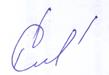         В.Я. Соловьева10 марта 2023 г.СОГЛАСОВАНОРуководитель ОПОП ВО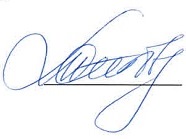 Т.С. Титова10 марта 2023 г.Индикаторы достижения компетенцийРезультаты обучения по дисциплине (модулю)УК-1. Способен осуществлять поиск, критический анализ и синтез информации, применять системный подход для решения поставленных задач УК-1. Способен осуществлять поиск, критический анализ и синтез информации, применять системный подход для решения поставленных задач УК-1.3.1. Владеет методами поиска, критического анализа и синтеза информации; методикой системного подхода для решения поставленных задачОбучающийся владеет:методами критического анализа: атомно-молекулярного учения, скорости химических реакций в зависимости от различных факторов, причин образования химической связи, химической активности металлов в окружающей среде; свойств s-, p-, d-элементов;методами поиска: окислительно-восстановительных реакций, положения d-элементов в периодической системе Менделеева;методами синтеза информации: при рассмотрении понятия дисперсных систем и их классификаций, о физических и химических свойствах щелочных и щелочно-земельных металлов и их соединений, физических и химических свойствах элементов главных подгрупп III-VIII групп таблицы Менделеева и их соединений, по классификации органических соединений;системным подходом: к основным понятиям химической термодинамики, при рассмотрении моделей строения атома и квантовых чисел; к понятию электродного потенциала; к периодическим изменениям свойств элементов по группам и периодам таблицы Д.Е. Менделеева;методикой системного подхода при получении коллоидных растворов;методами: качественного и количественного анализа, синтеза органических соединений для решения поставленных задач. Вид учебной работыВсего часовМодульМодульВид учебной работыВсего часов12Контактная работа (по видам учебных занятий)В том числе:1286464лекции (Л)643232практические занятия (ПЗ)---лабораторные работы (ЛР)643232Самостоятельная работа (СРС) (всего)1608080Контроль723636Форма контроля (промежуточной аттестации)2 ЭЭЭОбщая трудоемкость: час / з.е.360/10180/5180/5№
п/пНаименование раздела дисциплиныСодержание разделаИндикаторы достижения компетенций1Основы атомно-молекулярного учения. Закон эквивалентовЛекция 1. Критический анализ атомно-молекулярного учения, этапы создания. Системный подход к основным законам химии. Эквивалент. Закон эквивалента. (4 час)УК-1.3.1. Владеет методами поиска, критического анализа и синтеза информации; методикой системного подхода для решения поставленных задач1Основы атомно-молекулярного учения. Закон эквивалентовЛабораторная работа 1.  «Закон эквивалентов при решении поставленных задач»УК-1.3.1. Владеет методами поиска, критического анализа и синтеза информации; методикой системного подхода для решения поставленных задач1Основы атомно-молекулярного учения. Закон эквивалентовСамостоятельная работа.  Этапы создания атомно-молекулярного учения. (п. 8.5.1)УК-1.3.1. Владеет методами поиска, критического анализа и синтеза информации; методикой системного подхода для решения поставленных задач2Химическая термодинамикаЛекция 2. Системный подход к основным понятиям химической термодинамики. Первое начало термодинамики. Энтальпия. Термохимия. Закон Гесса. Второе и третье начала термодинамики. Энтропия. Энергия Гиббса и направление химического процесса. Критический анализ энтальпии, энтропии и энергии Гиббса. (6 час)УК-1.3.1. Владеет методами поиска, критического анализа и синтеза информации; методикой системного подхода для решения поставленных задач2Химическая термодинамикаЛабораторная работа 2. «Применение энергии Гиббса в направлении химического процесса при синтезе новых веществ»УК-1.3.1. Владеет методами поиска, критического анализа и синтеза информации; методикой системного подхода для решения поставленных задач2Химическая термодинамикаСамостоятельная работа. Термохимия. Закон Гесса. (п. 8.5.1, п. 8.5.4)УК-1.3.1. Владеет методами поиска, критического анализа и синтеза информации; методикой системного подхода для решения поставленных задач3Кинетика и механизм химических реакцийЛекция 3. Критический анализ скорости химических реакций в зависимости от различных факторов. Энергия активации химической реакции. Катализ, виды катализа. Понятие химического равновесия. Смещение химического равновесия, принцип Ле-Шателье. (4 час)УК-1.3.1. Владеет методами поиска, критического анализа и синтеза информации; методикой системного подхода для решения поставленных задач3Кинетика и механизм химических реакцийЛабораторная работа 3. «Критический анализ скорости химических реакций в зависимости от концентрации реагирующих веществ»УК-1.3.1. Владеет методами поиска, критического анализа и синтеза информации; методикой системного подхода для решения поставленных задач3Кинетика и механизм химических реакцийСамостоятельная работа. Энергия активации химической реакции. Катализ, виды катализа. (п. 8.5.1)УК-1.3.1. Владеет методами поиска, критического анализа и синтеза информации; методикой системного подхода для решения поставленных задач4Строение атома. Периодический закон Д.И. МенделееваЛекция 4. Системный подход при рассмотрении моделей строения атома и квантовых чисел. Критический анализ периодического закона и периодической системы элементов Д.И. Менделеева. (4 час)УК-1.3.1. Владеет методами поиска, критического анализа и синтеза информации; методикой системного подхода для решения поставленных задач4Строение атома. Периодический закон Д.И. МенделееваЛабораторная работа 4. «Владение методами поиска квантовых чисел»УК-1.3.1. Владеет методами поиска, критического анализа и синтеза информации; методикой системного подхода для решения поставленных задач4Строение атома. Периодический закон Д.И. МенделееваСамостоятельная работа. Виды периодических систем элементов Д.И. Менделеева. (п. 8.5.1)УК-1.3.1. Владеет методами поиска, критического анализа и синтеза информации; методикой системного подхода для решения поставленных задач5Химическая связьЛекция 5. Критический анализ причин образования химической связи. Виды химической связи. Направленность химических связей и пространственное строение молекул. (4 час)УК-1.3.1. Владеет методами поиска, критического анализа и синтеза информации; методикой системного подхода для решения поставленных задач5Химическая связьЛабораторная работа 5. «Рентгенофазовый анализ для решения поставленных задач»УК-1.3.1. Владеет методами поиска, критического анализа и синтеза информации; методикой системного подхода для решения поставленных задач5Химическая связьСамостоятельная работа. Пространственное строение молекул. (п. 8.5.1)УК-1.3.1. Владеет методами поиска, критического анализа и синтеза информации; методикой системного подхода для решения поставленных задач6Сильные и слабые электролиты. Свойства водных растворов электролитовЛекция 6. Синтез информации о свойствах растворов электролитов. Сильные и слабые электролиты. Концентрация растворов. Водородный показатель. Произведение растворимости. Амфотерность. Гидролиз. Обменные реакции в растворах. Окислительно-восстановительные реакции в растворах. (6 час)УК-1.3.1. Владеет методами поиска, критического анализа и синтеза информации; методикой системного подхода для решения поставленных задач6Сильные и слабые электролиты. Свойства водных растворов электролитовЛабораторная работа 6. «Владение методами определения концентрации растворов»УК-1.3.1. Владеет методами поиска, критического анализа и синтеза информации; методикой системного подхода для решения поставленных задач6Сильные и слабые электролиты. Свойства водных растворов электролитовСамостоятельная работа. Амфотерность. Гидролиз. Обменные реакции в растворах. (п. 8.5.1, п. 8.5.3)УК-1.3.1. Владеет методами поиска, критического анализа и синтеза информации; методикой системного подхода для решения поставленных задач7Дисперсные системы. КоллоидыЛекция 7. Синтез информации при рассмотрения понятия дисперсных систем и их классификаций. Устойчивость дисперсных систем. Способы получения дисперсных систем. Коллоидные растворы, коллоидное состояние вещества. Адсорбция в коллоидных растворах, образование мицеллы. Электрический заряд коллоидных частиц. Коагуляция коллоидов. (4 час)УК-1.3.1. Владеет методами поиска, критического анализа и синтеза информации; методикой системного подхода для решения поставленных задач7Дисперсные системы. КоллоидыЛабораторная работа 7. «Методика системного подхода при получении коллоидных растворов»УК-1.3.1. Владеет методами поиска, критического анализа и синтеза информации; методикой системного подхода для решения поставленных задач7Дисперсные системы. КоллоидыСамостоятельная работа. Электрический заряд коллоидных частиц. Коагуляция коллоидов. (п. 8.5.1, п. 8.5.4)УК-1.3.1. Владеет методами поиска, критического анализа и синтеза информации; методикой системного подхода для решения поставленных задач8Окислительно-восстановительные реакцииЛекция 8. Методы поиска окислительно-восстановительных реакций. Важнейшие окислители и восстановители. Окислительно-восстановительный потенциал. Направление протекания окислительно-восстановительных реакций.УК-1.3.1. Владеет методами поиска, критического анализа и синтеза информации; методикой системного подхода для решения поставленных задач8Окислительно-восстановительные реакцииЛабораторная работа 8. «Применение окислительно-восстановительных реакций для решения поставленных задач»УК-1.3.1. Владеет методами поиска, критического анализа и синтеза информации; методикой системного подхода для решения поставленных задач8Окислительно-восстановительные реакцииСамостоятельная работа. Важнейшие окислители и восстановители. (п. 8.5.1, п. 8.5.3)УК-1.3.1. Владеет методами поиска, критического анализа и синтеза информации; методикой системного подхода для решения поставленных задач9Электрохимические системы. Основы электрохимииЛекция 9. Системный подход к понятию электродного потенциала. Гальванические элементы. Поведение металлов в условиях окружающей среды. Коррозия металлов, способы защиты металлов от коррозии.УК-1.3.1. Владеет методами поиска, критического анализа и синтеза информации; методикой системного подхода для решения поставленных задач9Электрохимические системы. Основы электрохимииЛабораторная работа 9. «Изучение и анализ химической активности металлов в окружающей среде с учетом значений их электродных потенциалов»УК-1.3.1. Владеет методами поиска, критического анализа и синтеза информации; методикой системного подхода для решения поставленных задач9Электрохимические системы. Основы электрохимииСамостоятельная работа. Способы защиты металлов от коррозии. (п. 8.5.1, п. 8.5.3)УК-1.3.1. Владеет методами поиска, критического анализа и синтеза информации; методикой системного подхода для решения поставленных задач10Химия элементов и их соединенийЛекция 10. Системный подход к периодическим изменениям свойств элементов по группам и периодам таблицы Д.Е. Менделеева. Классификация химических соединений.УК-1.3.1. Владеет методами поиска, критического анализа и синтеза информации; методикой системного подхода для решения поставленных задач10Химия элементов и их соединенийЛабораторная работа 10. «Владение методами поиска химических элементов для решения поставленных задач»УК-1.3.1. Владеет методами поиска, критического анализа и синтеза информации; методикой системного подхода для решения поставленных задач10Химия элементов и их соединенийСамостоятельная работа. Классификация химических соединений. (п. 8.5.2, п. 8.5.8, п.8.5.9)УК-1.3.1. Владеет методами поиска, критического анализа и синтеза информации; методикой системного подхода для решения поставленных задач11Химия s-элементов. Физические и химические свойства щелочных и щелочно-земельных металлов и их соединений. Нахождение в природе и получениеЛекция 11. Синтез информации о физических и химических свойствах щелочных и щелочно-земельных металлов и их соединений. Нахождение в природе и получение. (4 час)УК-1.3.1. Владеет методами поиска, критического анализа и синтеза информации; методикой системного подхода для решения поставленных задач11Химия s-элементов. Физические и химические свойства щелочных и щелочно-земельных металлов и их соединений. Нахождение в природе и получениеЛабораторная работа 11. «Критический анализ свойств s-элементов»УК-1.3.1. Владеет методами поиска, критического анализа и синтеза информации; методикой системного подхода для решения поставленных задач11Химия s-элементов. Физические и химические свойства щелочных и щелочно-земельных металлов и их соединений. Нахождение в природе и получениеСамостоятельная работа. Нахождение в природе и получение щелочных и щелочно-земельных металлов. (п. 8.5.2, п.8.5.9)УК-1.3.1. Владеет методами поиска, критического анализа и синтеза информации; методикой системного подхода для решения поставленных задач12Химия p-элементовЛекция 12. Синтез информации о физических и химических свойствах элементов главных подгрупп III-VIII групп таблицы Менделеева и их соединений. Нахождение в природе и получение. (4 час)УК-1.3.1. Владеет методами поиска, критического анализа и синтеза информации; методикой системного подхода для решения поставленных задач12Химия p-элементовЛабораторная работа 12. «Критический анализ свойств p-элементов»УК-1.3.1. Владеет методами поиска, критического анализа и синтеза информации; методикой системного подхода для решения поставленных задач12Химия p-элементовСамостоятельная работа. Нахождение в природе и получение элементов главных подгрупп III-VIII групп таблицы Менделеева. (п. 8.5.2, п. 8.5.8) УК-1.3.1. Владеет методами поиска, критического анализа и синтеза информации; методикой системного подхода для решения поставленных задач13Химия d-элементовЛекция 13. Методы поиска положения d-элементов в периодической системе Менделеева. Особенности химии d-элементов. Закономерности изменения химических свойств d-элементов и их соединений в группах. (4 час)УК-1.3.1. Владеет методами поиска, критического анализа и синтеза информации; методикой системного подхода для решения поставленных задач13Химия d-элементовЛабораторная работа 13. «Критический анализ свойств d-элементов»УК-1.3.1. Владеет методами поиска, критического анализа и синтеза информации; методикой системного подхода для решения поставленных задач13Химия d-элементовСамостоятельная работа. Особенности химии d-элементов. (п. 8.5.2, п.8.5.9)УК-1.3.1. Владеет методами поиска, критического анализа и синтеза информации; методикой системного подхода для решения поставленных задач14Основы аналитической химииЛекция 14. Основные понятия аналитической химии. Химические, физические и физико-химические методы анализов для решения поставленных задач.УК-1.3.1. Владеет методами поиска, критического анализа и синтеза информации; методикой системного подхода для решения поставленных задач14Основы аналитической химииЛабораторная работа 14. «Владение аналитическими методами обнаружения химических веществ»УК-1.3.1. Владеет методами поиска, критического анализа и синтеза информации; методикой системного подхода для решения поставленных задач14Основы аналитической химииСамостоятельная работа. Физико-химические методы анализа. (п. 8.5.6)УК-1.3.1. Владеет методами поиска, критического анализа и синтеза информации; методикой системного подхода для решения поставленных задач15Современная идентификация веществЛекция 15. Владение методами качественного и количественного анализа. Химическая идентификация веществ. (4 час)УК-1.3.1. Владеет методами поиска, критического анализа и синтеза информации; методикой системного подхода для решения поставленных задач15Современная идентификация веществЛабораторная работа 15. «Системный подход в химической идентификации веществ для решения поставленных задач»УК-1.3.1. Владеет методами поиска, критического анализа и синтеза информации; методикой системного подхода для решения поставленных задач15Современная идентификация веществСамостоятельная работа. Физико-химические методы анализа. (п. 8.5.6)УК-1.3.1. Владеет методами поиска, критического анализа и синтеза информации; методикой системного подхода для решения поставленных задач16Органическая химия. Химия высокомолекуляр-ных соединений (ВМС)Лекция 16. Синтез информации о классификации органических соединений. Углеводороды. Кислородсодержащие органические соединения. Основные понятия химии ВМС, классификация. Способы получения ВМС. Свойства полимеров и их применение. (8 час)УК-1.3.1. Владеет методами поиска, критического анализа и синтеза информации; методикой системного подхода для решения поставленных задач16Органическая химия. Химия высокомолекуляр-ных соединений (ВМС)Лабораторная работа 16. «Владение методами синтеза органических соединений для решения поставленных задач»УК-1.3.1. Владеет методами поиска, критического анализа и синтеза информации; методикой системного подхода для решения поставленных задач16Органическая химия. Химия высокомолекуляр-ных соединений (ВМС)Самостоятельная работа. Свойства полимеров и их применение. (п. 8.5.2, п. 8.5.7)УК-1.3.1. Владеет методами поиска, критического анализа и синтеза информации; методикой системного подхода для решения поставленных задач№ п/пНаименование раздела дисциплиныЛПЗЛРСРСВсегоОсновы атомно-молекулярного учения. Закон эквивалентов4061222Химическая термодинамика6041020Кинетика и механизм химических реакций4041018Строение атома. Периодический закон Д.И. Менделеева4041220Химическая связь4041220Сильные и слабые электролиты. Свойства водных растворов электролитов6061224Дисперсные системы. Коллоиды4041220Итого во 2 семестре3203280144Окислительно-восстановительные реакции20262Электрохимические системы. Основы электрохимии20482Химия элементов и их соединений20262Химия s-элементов404104Химия p-элементов404104Химия d-элементов404104Основы аналитической химии202102Современная идентификация веществ404104Органическая химия. Химия высокомолекулярных соединений (ВМС)806108Итого во 3 семестре3203280144Итого по дисциплине64064160288КонтрольКонтрольКонтрольКонтрольКонтрольКонтроль72Всего (общая трудоемкость, час.) Всего (общая трудоемкость, час.) Всего (общая трудоемкость, час.) Всего (общая трудоемкость, час.) Всего (общая трудоемкость, час.) Всего (общая трудоемкость, час.) 360Заведующая кафедрой«Инженерная химия и естествознание»В.Я. Соловьева10 марта 2023 г.